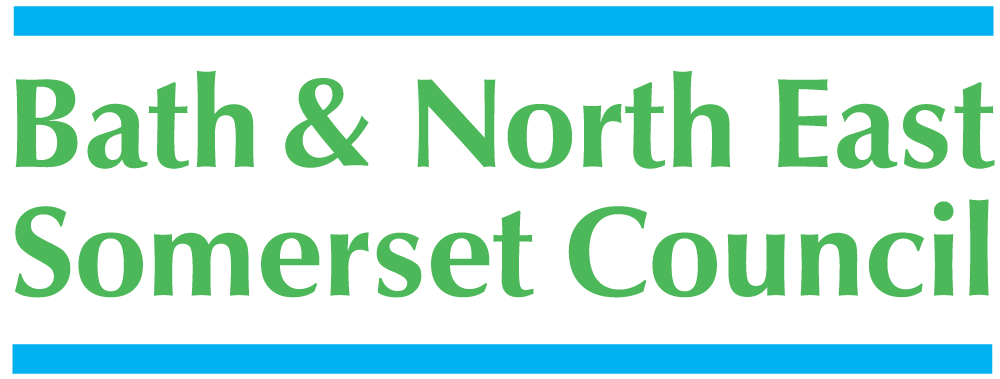 PAGE 2 OF 2